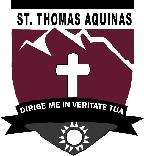 September 2020 COVID-19 Restart Plan HighlightsThis year will be different, and it could change as the year proceeds depending on how we are affected by the virus.We will be starting in Stage 2 with all students returning every day.Students will be divided by grade into five separate Learning Groups (Cohorts). (Students taking other grade level courses will be socially distanced from the other grade).We will operate on a semester system to reduce the total number of students in contact with staff by 50%. Sep-Jan will be ABCD; Feb-June will be EFGH.All student tasks are to be administered through Google Classroom. Lesson delivery will be focused on in-person instruction while remote access to the lesson will synchronous, it will not be interactive. All lessons will be recorded and archived in the individual classrooms as well. This will permit students who are not able to attend in-person classes access to the lesson.Bell ScheduleWe will run four 75 minute classes on our regular schedule (Tuesday/Friday).We will run four 65 minute classes on shorter schedules (Monday, Wednesday, Thursday).Homeroom will be incorporated into first block to eliminate one transition.Lunch hour will be staggered to reduce interaction and enable distancing. (Grade 8/9 students will return to class before Grades 10-12 start lunch.)Grade 8/9 will have the first lunch; Grades 10-12 will have the second lunch.Room AssignmentsThe need to separate students into Learning Groups (Cohorts) dictates a new approach to rooms assignments which is student-based rather than teacher-based.Each grade will be allocated to a set of three or four rooms in one area of the school. This will minimize interaction between Learning Groups and shorten movements.Special Purpose Rooms will be used by all Learning Groups, but not at the same time. There are specific guidelines for Music, P.E., Science, Technology Education, and Drama.Teachers will move between learning areas depending on the grades they teach.All students are to be seated facing forward (ie. not facing each other).All classes will be required to have fixed seating plans in the event of contact tracing.Classes with mixed grades will require seating plans which separate the grades.Other ActivitiesExtra-curricular clubs can continue with physical distancing between groups.Day field trips are postponed until further notice.Overnight field trips and international field trips are cancelled until further notice.No in-person inter-school sports, events, competitions, etc. can occur until further notice.